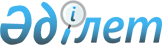 О внесении изменений в решение 10 сессии Темиртауского городского маслихата от 26 декабря 2016 года № 10/4 "О городском бюджете на 2017-2019 годы"Решение Темиртауского городского маслихата Карагандинской области от 10 июля 2017 года № 15/4. Зарегистрировано Департаментом юстиции Карагандинской области 18 июля 2017 года № 4311
      В соответствии с Бюджетным кодексом  Республики Казахстан от 4 декабря 2008 года, Законом Республики Казахстан от 23 января 2001 года "О местном государственном управлении и самоуправлении в Республике Казахстан", городской маслихат РЕШИЛ:
      1. Внести в решение 10 сессии Темиртауского городского маслихата от 26 декабря 2016 года № 10/4 "О городском бюджете на 2017-2019 годы" (зарегистрировано в Реестре государственной регистрации нормативных правовых актов за № 4094, опубликовано в газете "Стальная Гвардия" от 18 января 2017 года № 1 (15), опубликовано в Эталонном контрольном банке нормативных правовых актов Республики Казахстан в электронном виде 24 января 2017 года), следующие изменения:
      1) пункт 1 изложить в следующей редакции:
      "1. Утвердить бюджет города на 2017-2019 годы согласно приложениям 1, 2 и 3 соответственно, в том числе на 2017 год в следующих объемах: 
      1) доходы – 13 037 169 тысяч тенге, в том числе по:
      налоговым поступлениям – 10 649 140 тысяч тенге;
      неналоговым поступлениям – 36 444 тысяч тенге;
      поступлениям от продажи основного капитала – 89 513 тысяч тенге;
       поступлениям трансфертов – 2 262 072 тысяч тенге;
      2) затраты – 13 424 750 тысяч тенге; 
      3) чистое бюджетное кредитование – 0 тысяч тенге, в том числе:
      бюджетные кредиты - 0 тысяч тенге;
      погашение бюджетных кредитов        - 0 тысяч тенге; 
      4) сальдо по операциям с финансовыми активами – минус 8 000 тысяч тенге, в том числе:
      приобретение финансовых активов - 0 тысяч тенге; 
      поступления от продажи финансовых активов государства – 8 000 тысяч тенге;
      5) дефицит (профицит) бюджета – минус 379 581 тысяч тенге;
      6) финансирование дефицита (использование профицита) бюджета – 379 581 тысяч тенге, в том числе:
      используемые остатки бюджетных средств - 379 581 тысяч тенге.";
      2) пункт 7 изложить в следующей редакции: 
      "7. Утвердить резерв местного исполнительного органа города Темиртау на 2017 год в сумме 160 109 тысяч тенге.";
      3) приложения 1, 4, 7 к указанному решению изложить в новой редакции согласно приложения 1, 2, 3 к настоящему решению.
      2. Настоящее решение вводится в действие с 1 января 2017 года.
      СОГЛАСОВАНО
      " 10 " июля 2017 года Городской бюджет на 2017 год Целевые трансферты, выделенные из вышестоящих бюджетов городу Темиртау на 2017 год Перечень бюджетных программ поселка Актау, финансируемых через аппарат акима поселка Актау и других администраторов городских бюджетных программ в 2017 году
					© 2012. РГП на ПХВ «Институт законодательства и правовой информации Республики Казахстан» Министерства юстиции Республики Казахстан
				
      Председатель сессии 

Ф. Курбанов

      Секретарь маслихата 

В. Свиридов

      Руководитель государственного
учреждения "Отдел экономики и 
финансов города Темиртау"

А. Сыдыкова 
Приложение 1
 к решению 15 сессии Темиртауского
городского маслихата
 от "10" июля 2017 года № 15/4Приложение 1
 к решению 10 сессии Темиртауского
городского маслихата
от "26" декабря 2016 года № _10/4_
Категория
Категория
Категория
Категория
Сумма (тысяч тенге)
Класс
Класс
Класс
Сумма (тысяч тенге)
Подкласс
Подкласс
Сумма (тысяч тенге)
 Наименование
Сумма (тысяч тенге)
1
2
3
4
5
I. Доходы
13037169
1
Налоговые поступления
10649140
01
Подоходный налог 
4528329
2
Индивидуальный подоходный налог 
4528329
03
Социальный налог
3171762
1
Социальный налог
3171762
04
Hалоги на собственность
2451178
1
Hалоги на имущество
1390970
3
Земельный налог
673857
4
Hалог на транспортные средства
386332
5
Единый земельный налог
19
05
Внутренние налоги на товары, работы и услуги
416231
2
Акцизы
14840
3
Поступления за использование природных и других ресурсов
170758
4
Сборы за ведение предпринимательской и профессиональной деятельности
219160
5
Налог на игорный бизнес 
11473
07
Прочие налоги
113
1
Прочие налоги
113
08
Обязательные платежи, взимаемые за совершение юридически значимых действий и (или) выдачу документов уполномоченными на то государственными органами или должностными лицами
81527
1
Государственная пошлина
81527
2
Неналоговые поступления
36444
01
Доходы от государственной собственности 
29378
4
Доходы на доли участия в юридических лицах, находящиеся в государственной собственности
42
5
Доходы от аренды имущества, находящегося в государственной собственности
29105
7
Вознаграждения по кредитам, выданным из государственного бюджета 
231
06
Прочие неналоговые поступления
7066
1
Прочие неналоговые поступления
7066
3
Поступления от продажи основного капитала 
89513
01
Продажа государственного имущества, закрепленного за государственными учреждениями
1700
1
Продажа государственного имущества, закрепленного за государственными учреждениями
1700
03
Продажа земли и нематериальных активов
87813
1
Продажа земли 
81518
2
Продажа нематериальных активов
6295
4
Поступления трансфертов
2262072
02
Трансферты из вышестоящих органов государственного управления
2262072
2
Трансферты из областного бюджета
2262072
Функциональная группа
Функциональная группа
Функциональная группа
Функциональная группа
Функциональная группа
Сумма (тысяч тенге)
Функциональная подгруппа
Функциональная подгруппа
Функциональная подгруппа
Функциональная подгруппа
Сумма (тысяч тенге)
Администратор бюджетных программ
Администратор бюджетных программ
Администратор бюджетных программ
Сумма (тысяч тенге)
Программа 
Программа 
Сумма (тысяч тенге)
 Наименование 
Сумма (тысяч тенге)
1
2
3
4
5
6
II. Затраты 
13424750
01
Государственные услуги общего характера
559493
1
Представительные, исполнительные и другие органы, выполняющие общие функции государственного управления
251091
112
Аппарат маслихата района (города областного значения)
25592
001
Услуги по обеспечению деятельности маслихата района (города областного значения)
21447
003
Капитальные расходы государственного органа 
4145
122
Аппарат акима района (города областного значения)
192620
001
Услуги по обеспечению деятельности акима района (города областного значения)
185924
003
Капитальные расходы государственного органа 
6696
123
Аппарат акима района в городе, города районного значения, поселка, села, сельского округа
32879
001
Услуги по обеспечению деятельности акима района в городе, города районного значения, поселка, села, сельского округа
31336
022
Капитальные расходы государственного органа 
1168
032
Капитальные расходы подведомственных государственных учреждений и организаций
375
2
Финансовая деятельность
62502
489
Отдел государственных активов и закупок района (города областного значения)
62502
001
Услуги по реализации государственной политики в области управления государственных активов и закупок на местном уровне
18624
003
Капитальные расходы государственного органа 
748
005
Приватизация, управление коммунальным имуществом, постприватизационная деятельность и регулирование споров, связанных с этим 
43130
9
Прочие государственные услуги общего характера
245900
454
Отдел предпринимательства и сельского хозяйства района (города областного значения)
27986
001
Услуги по реализации государственной политики на местном уровне в области развития предпринимательства и сельского хозяйства 
27986
459
Отдел экономики и финансов района (города областного значения)
50604
001
Услуги по реализации государственной политики в области формирования и развития экономической политики, государственного планирования, исполнения бюджета и управления коммунальной собственностью района (города областного значения)
49404
015
Капитальные расходы государственного органа 
1200
483
Отдел жилищно-коммунального хозяйства, пассажирского транспорта, автомобильных дорог, строительства и жилищной инспекции района (города областного значения)
91342
001
Услуги по реализации государственной политики на местном уровне в области жилищно-коммунального хозяйства, пассажирского транспорта, автомобильных дорог, строительства и жилищной инспекции 
80629
003
Капитальные расходы государственного органа 
10713
486
Отдел земельных отношений, архитектуры и градостроительства района (города областного значения)
75968
001
Услуги по реализации государственной политики в области регулирования земельных отношений, архитектуры и градостроительства на местном уровне
74317
003
Капитальные расходы государственного органа 
1651
02
Оборона
53301
1
Военные нужды
37556
122
Аппарат акима района (города областного значения)
37556
005
Мероприятия в рамках исполнения всеобщей воинской обязанности
37556
2
Организация работы по чрезвычайным ситуациям
15745
122
Аппарат акима района (города областного значения)
15745
006
Предупреждение и ликвидация чрезвычайных ситуаций масштаба района (города областного значения)
15398
007
Мероприятия по профилактике и тушению степных пожаров районного (городского) масштаба, а также пожаров в населенных пунктах, в которых не созданы органы государственной противопожарной службы 
347
03
Общественный порядок, безопасность, правовая, судебная, уголовно-исполнительная деятельность
135214
9
Прочие услуги в области общественного порядка и безопасности
135214
483
Отдел жилищно-коммунального хозяйства, пассажирского транспорта, автомобильных дорог, строительства и жилищной инспекции района (города областного значения)
135214
048
Обеспечение безопасности дорожного движения в населенных пунктах
135214
04
Образование
7147485
1
Дошкольное воспитание и обучение
1598854
464
Отдел образования района (города областного значения)
1598854
040
Реализация государственного образовательного заказа в дошкольных организациях образования
1598854
2
Начальное, основное среднее и общее среднее образование
4510444
123
Аппарат акима района в городе, города районного значения, поселка, села, сельского округа
8521
005
Организация бесплатного подвоза учащихся до школы и обратно в сельской местности
8521
464
Отдел образования района (города областного значения)
4041123
003
Общеобразовательное обучение
3756179
006
Дополнительное образование для детей
284944
483
Отдел жилищно-коммунального хозяйства, пассажирского транспорта, автомобильных дорог, строительства и жилищной инспекции района (города областного значения)
460800
033
Строительство и реконструкция объектов начального, основного среднего и общего среднего образования 
460800
4
Техническое и профессиональное, послесреднее образование 
29192
464
Отдел образования района (города областного значения)
29192
018
Организация профессионального обучения 
29192
9
Прочие услуги в области образования
1008995
464
Отдел образования района (города областного значения)
1008995
001
Услуги по реализации государственной политики на местном уровне в области образования
38937
005
Приобретение и доставка учебников, учебно-методических комплексов для государственных учреждений образования района (города областного значения)
261813
015
Ежемесячные выплаты денежных средств опекунам (попечителям) на содержание ребенка-сироты (детей-сирот), и ребенка (детей), оставшегося без попечения родителей
88491
022
Выплата единовременных денежных средств казахстанским гражданам, усыновившим (удочерившим) ребенка (детей)-сироту и ребенка (детей), оставшегося без попечения родителей 
2553
067
Капитальные расходы подведомственных государственных учреждений и организаций
617201
06
Социальная помощь и социальное обеспечение
748988
1
Социальное обеспечение
29375
451
Отдел занятости и социальных программ района (города областного значения)
18453
005
Государственная адресная социальная помощь
3998
016
Государственные пособия на детей до 18 лет
7147
025
Внедрение обусловленной денежной помощи по проекту "Өрлеу"
7308
464
Отдел образования района (города областного значения)
10922
030
Содержание ребенка (детей), переданного патронатным воспитателям
10922
2
Социальная помощь 
599063
451
Отдел занятости и социальных программ района (города областного значения)
599063
002
Программа занятости
151732
006
Оказание жилищной помощи 
3317
007
Социальная помощь отдельным категориям нуждающихся граждан по решениям местных представительных органов
90495
010
Материальное обеспечение детей-инвалидов, воспитывающихся и обучающихся на дому
1116
013
Социальная адаптация лиц, не имеющих определенного местожительства
54089
014
Оказание социальной помощи нуждающимся гражданам на дому
74760
017
Обеспечение нуждающихся инвалидов обязательными гигиеническими средствами и предоставление услуг специалистами жестового языка, индивидуальными помощниками в соответствии с индивидуальной программой реабилитации инвалида
180950
023
Обеспечение деятельности центров занятости населения 
42604
9
Прочие услуги в области социальной помощи и социального обеспечения
120550
451
Отдел занятости и социальных программ района (города областного значения)
120550
001
Услуги по реализации государственной политики на местном уровне в области обеспечения занятости и реализации социальных программ для населения
38015
011
Оплата услуг по зачислению, выплате и доставке пособий и других социальных выплат
749
021
Капитальные расходы государственного органа 
572
050
Реализация Плана мероприятий по обеспечению прав и улучшению качества жизни инвалидов в Республике Казахстан на 2012 – 2018 годы
46639
054
Размещение государственного социального заказа в неправительственных организациях
34200
067
Капитальные расходы подведомственных государственных учреждений и организаций
375
07
Жилищно-коммунальное хозяйство
1236856
1
Жилищное хозяйство 
274220
483
Отдел жилищно-коммунального хозяйства, пассажирского транспорта, автомобильных дорог, строительства и жилищной инспекции района (города областного значения)
274220
010
Проектирование, развитие и (или) обустройство инженерно-коммуникационной инфраструктуры 
32613
055
Проектирование и (или) строительство, реконструкция жилья коммунального жилищного фонда 
241607
2
Коммунальное хозяйство 
161086
483
Отдел жилищно-коммунального хозяйства, пассажирского транспорта, автомобильных дорог, строительства и жилищной инспекции района (города областного значения)
161086
013
Функционирование системы водоснабжения и водоотведения 
15205
017
Развитие системы водоснабжения и водоотведения 
94698
019
Развитие благоустройства городов и населенных пунктов
51183
3
Благоустройство населенных пунктов
801550
123
Аппарат акима района в городе, города районного значения, поселка, села, сельского округа
19702
008
Освещение улиц населенных пунктов
18458
009
Обеспечение санитарии населенных пунктов
559
011
Благоустройство и озеленение населенных пунктов
685
483
Отдел жилищно-коммунального хозяйства, пассажирского транспорта, автомобильных дорог, строительства и жилищной инспекции района (города областного значения)
781848
020
Освещение улиц в населенных пунктах
315557
021
Обеспечение санитарии населенных пунктов
87361
022
Содержание мест захоронений и захоронение безродных
2901
023
Благоустройство и озеленение населенных пунктов
376029
08
Культура, спорт, туризм и информационное пространство
952203
1
Деятельность в области культуры
191759
123
Аппарат акима района в городе, города районного значения, поселка, села, сельского округа
17728
006
Поддержка культурно-досуговой работы на местном уровне
17728
455
Отдел культуры и развития языков района (города областного значения)
174031
003
Поддержка культурно-досуговой работы
174031
2
Спорт
284859
465
Отдел физической культуры и спорта района (города областного значения)
284859
001
Услуги по реализации государственной политики на местном уровне в сфере физической культуры и спорта
11100
004
Капитальные расходы государственного органа 
540
005
Развитие массового спорта и национальных видов спорта 
248847
006
Проведение спортивных соревнований на районном (города областного значения) уровне
13285
007
Подготовка и участие членов сборных команд района (города областного значения) по различным видам спорта на областных спортивных соревнованиях
11087
3
Информационное пространство
137678
455
Отдел культуры и развития языков района (города областного значения)
124787
006
Функционирование районных (городских) библиотек
109061
007
Развитие государственного языка и других языков народа Казахстана
15726
456
Отдел внутренней политики района (города областного значения)
12891
002
Услуги по проведению государственной информационной политики
12891
9
Прочие услуги по организации культуры, спорта, туризма и информационного пространства
337907
455
Отдел культуры и развития языков района (города областного значения)
281558
001
Услуги по реализации государственной политики на местном уровне в области развития языков и культуры
11977
032
Капитальные расходы подведомственных государственных учреждений и организаций
269581
456
Отдел внутренней политики района (города областного значения)
56349
001
Услуги по реализации государственной политики на местном уровне в области информации, укрепления государственности и формирования социального оптимизма граждан 
21997
003
Реализация мероприятий в сфере молодежной политики
30632
006
Капитальные расходы государственного органа 
3360
032
Капитальные расходы подведомственных государственных учреждений и организаций
360
09
Топливно-энергетический комплекс и недропользование
39659
1
Топливо и энергетика
39659
483
Отдел жилищно-коммунального хозяйства, пассажирского транспорта, автомобильных дорог, строительства и жилищной инспекции района (города областного значения)
39659
024
Развитие теплоэнергетической системы
39659
10
Сельское, водное, лесное, рыбное хозяйство, особо охраняемые природные территории, охрана окружающей среды и животного мира, земельные отношения
31910
1
Сельское хозяйство
23222
473
Отдел ветеринарии района (города областного значения)
23222
001
Услуги по реализации государственной политики на местном уровне в сфере ветеринарии
15966
003
Капитальные расходы государственного органа
190
005
Обеспечение функционирования скотомогильников (биотермических ям)
191
007
Организация отлова и уничтожения бродячих собак и кошек
2769
009
Проведение ветеринарных мероприятий по энзоотическим болезням животных
102
010
Проведение мероприятий по идентификации сельскохозяйственных животных 
197
011
Проведение противоэпизоотических мероприятий
3807
6
Земельные отношения
8688
486
Отдел земельных отношений, архитектуры и градостроительства района (города областного значения)
8688
008
Землеустройство, проводимое при установлении границ районов, городов областного значения, районного значения, сельских округов, поселков, сел
8688
11
Промышленность, архитектурная, градостроительная и строительная деятельность
18979
2
Архитектурная, градостроительная и строительная деятельность
18979
486
Отдел земельных отношений, архитектуры и градостроительства района (города областного значения)
18979
004
Разработка схем градостроительного развития территории района и генеральных планов населенных пунктов
18979
12
Транспорт и коммуникации
2296713
1
Автомобильный транспорт
2291826
123
Аппарат акима района в городе, города районного значения, поселка, села, сельского округа
17628
013
Обеспечение функционирования автомобильных дорог в городах районного значения, поселках, селах, сельских округах
17628
483
Отдел жилищно-коммунального хозяйства, пассажирского транспорта, автомобильных дорог, строительства и жилищной инспекции района (города областного значения)
2274198
026
Обеспечение функционирования автомобильных дорог
479111
028
Капитальный и средний ремонт автомобильных дорог районного значения и улиц населенных пунктов
1795087
9
Прочие услуги в сфере транспорта и коммуникаций 
4887
483
Отдел жилищно-коммунального хозяйства, пассажирского транспорта, автомобильных дорог, строительства и жилищной инспекции района (города областного значения)
4887
030
Субсидирование пассажирских перевозок по социально значимым городским (сельским), пригородным и внутрирайонным сообщениям 
4887
13
Прочие
160109
9
Прочие
160109
459
Отдел экономики и финансов района (города областного значения)
160109
012
Резерв местного исполнительного органа района (города областного значения) 
160109
14
Обслуживание долга
231
1
Обслуживание долга
231
459
Отдел экономики и финансов района (города областного значения)
231
021
Обслуживание долга местных исполнительных органов по выплате вознаграждений и иных платежей по займам из областного бюджета
231
15
Трансферты
43609
1
Трансферты
43609
459
Отдел экономики и финансов района (города областного значения)
43609
006
Возврат неиспользованных (недоиспользованных) целевых трансфертов
25201
051
Трансферты органам местного самоуправления 
10140
054
Возврат сумм неиспользованных (недоиспользованных) целевых трансфертов, выделенных из республиканского бюджета за счет целевого трансферта из Национального фонда Республики Казахстан
8268
III. Чистое бюджетное кредитование
0
Функциональная группа
Функциональная группа
Функциональная группа
Функциональная группа
Функциональная группа
Сумма (тысяч тенге)
Функциональная подгруппа
Функциональная подгруппа
Функциональная подгруппа
Функциональная подгруппа
Сумма (тысяч тенге)
Администратор бюджетных программ
Администратор бюджетных программ
Администратор бюджетных программ
Сумма (тысяч тенге)
Программа 
Программа 
Сумма (тысяч тенге)
 Наименование 
Сумма (тысяч тенге)
1
2
3
4
5
6
Бюджетные кредиты
0
Функциональная группа
Функциональная группа
Функциональная группа
Функциональная группа
Функциональная группа
Сумма (тысяч тенге)
Функциональная подгруппа
Функциональная подгруппа
Функциональная подгруппа
Функциональная подгруппа
Сумма (тысяч тенге)
Администратор бюджетных программ
Администратор бюджетных программ
Администратор бюджетных программ
Сумма (тысяч тенге)
Программа 
Программа 
Сумма (тысяч тенге)
 Наименование 
Сумма (тысяч тенге)
1
2
3
4
5
6
IV. Сальдо по операциям с финансовыми активами
-8000
Приобретение финансовых активов
0
Категория
Категория
Категория
Категория
Сумма (тысяч тенге)
Класс
Класс
Класс
Сумма (тысяч тенге)
Подкласс
Подкласс
Сумма (тысяч тенге)
Наименование
Сумма (тысяч тенге)
1
2
3
4
5
6
Поступления от продажи финансовых активов государства
8000
01
Поступления от продажи финансовых активов государства
8000
1
Поступления от продажи финансовых активов внутри страны
8000
Категория
Категория
Категория
Категория
Сумма (тысяч тенге)
Класс
Класс
Класс
Сумма (тысяч тенге)
Подкласс
Подкласс
Сумма (тысяч тенге)
Наименование
Сумма (тысяч тенге)
1
2
3
4
5
V. Дефицит (профицит) бюджета 
-379581
VI. Финансирование дефицита (использование профицита) бюджета 
379581
Категория
Категория
Категория
Категория
Сумма (тысяч тенге)
Класс
Класс
Класс
Сумма (тысяч тенге)
Подкласс
Подкласс
Сумма (тысяч тенге)
Наименование
Сумма (тысяч тенге)
1
2
3
4
5
8
Используемые остатки бюджетных средств
379581Приложение 2
 к решению 15 сессии Темиртауского 
 городского маслихата 
 от "10 " июля 2017 года № 15/4 Приложение 4
 к решению 10 сессии Темиртауского 
 городского маслихата 
 от "26" декабря 2016 года № 10/4
№ 
Наименование
Сумма (тысяч тенге) 
№ 
Наименование
Сумма (тысяч тенге) 
1
2
3
№ 
Наименование
Сумма (тысяч тенге) 
Итого
1 563 504
Текущие 
1 020 419
из республиканского бюджета
96 491
1
На доплату учителям, прошедшим стажировку по языковым курсам и на доплату учителям за замещение на период обучения основного сотрудника
 17 148 
доплата учителям, прошедшим стажировку по языковым курсам
 8 700 
доплата учителям за замещение на период обучения основного сотрудника
 8 448 
2
На внедрение обусловленной денежной помощи по проекту "Өрлеу"
 5 308 
3
На реализацию мероприятий, направленных на развитие рынка труда, в рамках Программы развития продуктивной занятости и массового предпринимательства
 27 396 
на частичное субсидирование заработной платы
 11 740 
на молодежную практику
 15 656 
4
На реализацию Плана мероприятий по обеспечению прав и улучшению качества жизни инвалидов в Республике Казахстан на 2012 – 2018 годы
 46 639 
оказание услуг специалиста жестового языка
 6 053 
увеличение норм обеспечения инвалидов обязательными гигиеническими средствами
 40 586 
из областного бюджета
 923 928 
5
На создание цифровой образовательной инфраструктуры
 11 043 
6
На укрепление материально-технической базы и проведение ремонтов объектов образования 
 12 000 
приобретение конструкторов по сборке и программированию роботов
 12 000 
7
На проведение ремонтных работ автомобильных дорог районного значения (улиц города) и улиц населенных пунктов 
 842 648 
8
На повышение квалификации, подготовку и переподготовку кадров в рамках Программы развития продуктивной занятости и массового предпринимательства на 2017-2021 годы
 58 135 
на краткосрочное профессиональное обучение рабочих кадров по востребованным на рынке труда профессиям
 58 135 
9
На оказание услуг по вакцинации, транспортировке и хранению ветеринарных препаратов
 102 
На развитие 
543 085
из Национального фонда Республики Казахстан
460 800
10
На строительство школы на 600 мест в городе Темиртау
 460 800 
из областного бюджета
82 285
11
На проектирование, развитие и (или) обустройство инженерно-коммуникационной инфраструктуры 
 25 285 
12
На разработку проектно-сметной документации на реконструкцию водопроводных сетей города Темиртау
 57 000 Приложение 3
 к решению 15 сессии Темиртауского 
 городского маслихата 
 от " 10 " июля 2017 года № 15/4 Приложение 7
 к решению 10 сессии Темиртауского 
 городского маслихата 
 от "26" декабря 2016 года № 10/4
Функциональная группа
Функциональная группа
Функциональная группа
Функциональная группа
Функциональная группа
Сумма (тысяч тенге)
Функциональная подгруппа
Функциональная подгруппа
Функциональная подгруппа
Функциональная подгруппа
Сумма (тысяч тенге)
Администратор бюджетных программ
Администратор бюджетных программ
Администратор бюджетных программ
Сумма (тысяч тенге)
Программа 
Программа 
Сумма (тысяч тенге)
 Наименование 
Сумма (тысяч тенге)
1
2
3
4
5
6
II. Затраты 
614700
01
Государственные услуги общего характера
32879
1
Представительные, исполнительные и другие органы, выполняющие общие функции государственного управления
32879
123
Аппарат акима района в городе, города районного значения, поселка, села, сельского округа
32879
001
Услуги по обеспечению деятельности акима района в городе, города районного значения, поселка, села, сельского округа
31336
022
Капитальные расходы государственного органа 
1168
032
Капитальные расходы подведомственных государственных учреждений и организаций
375
02
Оборона
347
2
Организация работы по чрезвычайным ситуациям
347
122
Аппарат акима района (города областного значения)
347
007
Мероприятия по профилактике и тушению степных пожаров районного (городского) масштаба, а также пожаров в населенных пунктах, в которых не созданы органы государственной противопожарной службы 
347
04
Образование
459972
1
Дошкольное воспитание и обучение
41777
464
Отдел образования района (города областного значения)
41777
040
Реализация государственного образовательного заказа в дошкольных организациях образования
41777
2
Начальное, основное среднее и общее среднее образование
391876
123
Аппарат акима района в городе, города районного значения, поселка, села, сельского округа
8521
005
Организация бесплатного подвоза учащихся до школы и обратно в сельской местности
8521
464
Отдел образования района (города областного значения)
383355
003
Общеобразовательное обучение
373883
006
Дополнительное образование для детей
9472
9
Прочие услуги в области образования
26319
464
Отдел образования района (города областного значения)
26319
005
Приобретение и доставка учебников, учебно-методических комплексов для государственных учреждений образования района (города областного значения)
20990
067
Капитальные расходы подведомственных государственных учреждений и организаций
5329
06
Социальная помощь и социальное обеспечение
41799
1
Социальное обеспечение 
3215
451
Отдел занятости и социальных программ района (города областного значения)
3215
005
Государственная адресная социальная помощь
329
016
Государственные пособия на детей до 18 лет
686
025
Внедрение обусловленной денежной помощи по проекту "Өрлеу"
2200
2
Социальная помощь 
38529
451
Отдел занятости и социальных программ района (города областного значения)
38529
002
Программа занятости
5772
006
Оказание жилищной помощи 
100
007
Социальная помощь отдельным категориям нуждающихся граждан по решениям местных представительных органов
5361
010
Материальное обеспечение детей-инвалидов, воспитывающихся и обучающихся на дому
27
014
Оказание социальной помощи нуждающимся гражданам на дому 
21394
017
Обеспечение нуждающихся инвалидов обязательными гигиеническими средствами и предоставление услуг специалистами жестового языка, индивидуальными помощниками в соответствии с индивидуальной программой реабилитации инвалида
5875
9
Прочие услуги в области социальной помощи и социального обеспечения
55
451
Отдел занятости и социальных программ района (города областного значения)
55
011
Оплата услуг по зачислению, выплате и доставке пособий и других социальных выплат
55
07
Жилищно-коммунальное хозяйство
19702
3
Благоустройство населенных пунктов
19702
123
Аппарат акима района в городе, города районного значения, поселка, села, сельского округа
19702
008
Освещение улиц населенных пунктов
18458
009
Обеспечение санитарии населенных пунктов
559
011
Благоустройство и озеленение населенных пунктов
685
08
Культура, спорт, туризм и информационное пространство
38093
1
Деятельность в области культуры
17728
123
Аппарат акима района в городе, города районного значения, поселка, села, сельского округа
17728
006
Поддержка культурно-досуговой работы на местном уровне
17728
2
Спорт
17208
465
Отдел физической культуры и спорта района (города областного значения)
17208
005
Развитие массового спорта и национальных видов спорта 
17208
3
Информационное пространство
3157
455
Отдел культуры и развития языков района (города областного значения)
3157
006
Функционирование районных (городских) библиотек
3157
12
Транспорт и коммуникации
21908
1
Автомобильный транспорт
17628
123
Аппарат акима района в городе, города районного значения, поселка, села, сельского округа
17628
013
Обеспечение функционирования автомобильных дорог в городах районного значения, поселках, селах, сельских округах
17628
9
Прочие услуги в сфере транспорта и коммуникаций 
4280
483
Отдел жилищно-коммунального хозяйства, пассажирского транспорта, автомобильных дорог, строительства и жилищной инспекции района (города областного значения)
4280
030
Субсидирование пассажирских перевозок по социально значимым городским (сельским), пригородным и внутрирайонным сообщениям 
4280